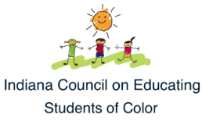 ______________________________________	2. ___________________________________In case of emergency, please notify: